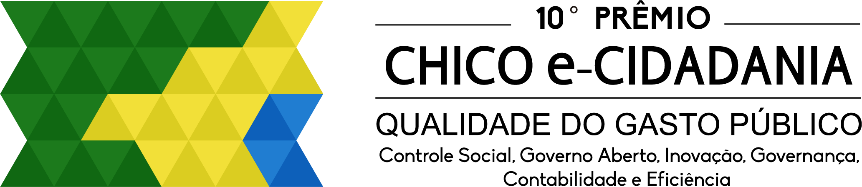 FICHA DE INSCRIÇÃO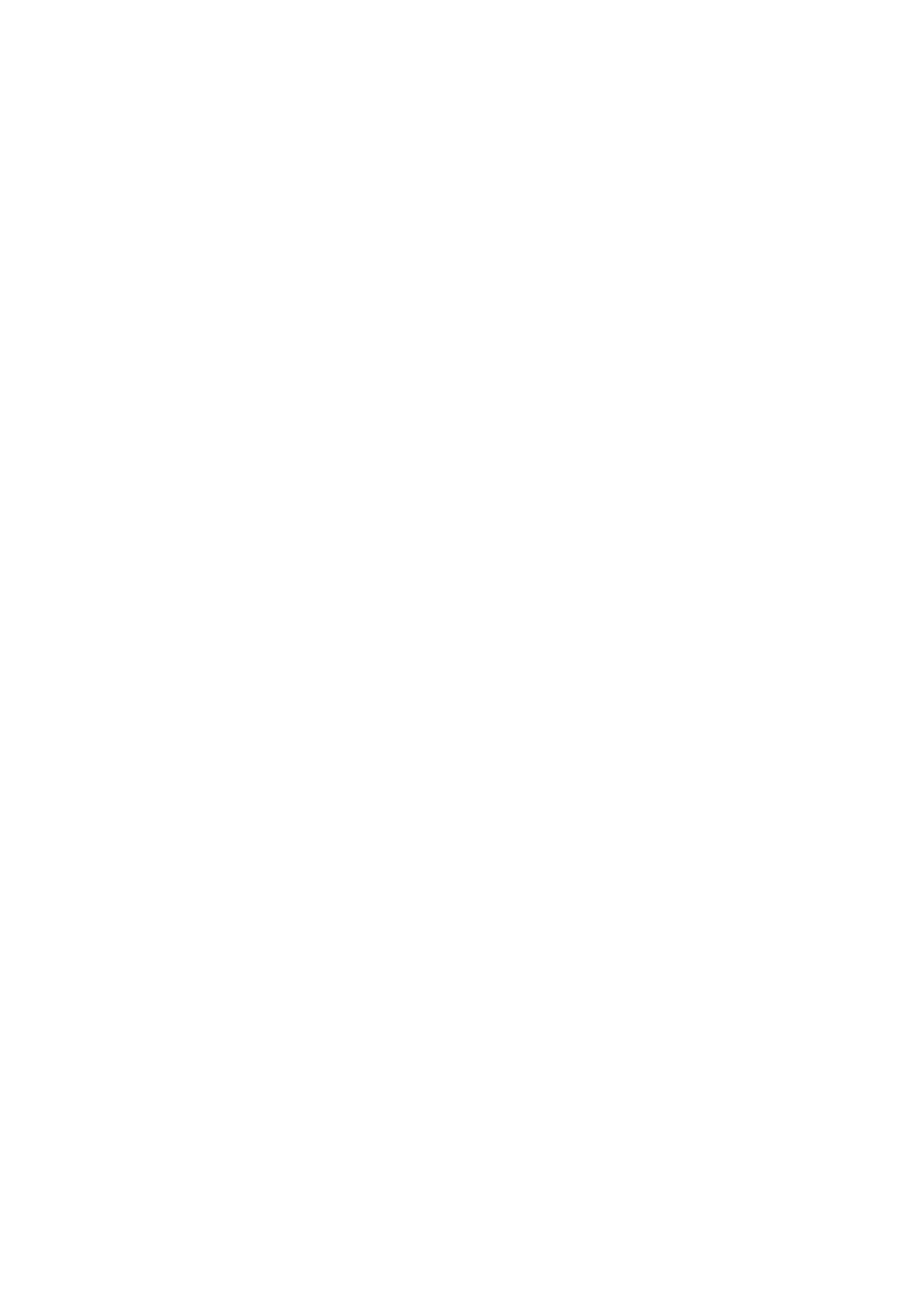 1. DADOS DO AUTOR OU REPRESENTANTE DO GRUPO1. DADOS DO AUTOR OU REPRESENTANTE DO GRUPO1. DADOS DO AUTOR OU REPRESENTANTE DO GRUPO1. DADOS DO AUTOR OU REPRESENTANTE DO GRUPONome: ______________________________________________________________________________Nome: ______________________________________________________________________________Nome: ______________________________________________________________________________Nome: ______________________________________________________________________________CPF: _________________________________CPF: _________________________________RG:____________________ Órg. Exp:___________RG:____________________ Órg. Exp:___________Endereço: ___________________________________________________________________________Endereço: ___________________________________________________________________________Endereço: ___________________________________________________________________________Endereço: ___________________________________________________________________________Bairro: _______________________________Bairro: _______________________________Cidade: ____________________________________Cidade: ____________________________________Estado: ______________________________Estado: ______________________________CEP: _______________________________________CEP: _______________________________________Fone (com): (   )________________________Fone (com): (   )________________________Fone: (  ) ___________________________________Fone: (  ) ___________________________________Email: ______________________________Cel: __________________Cel: __________________Fax: _______________2. FORMAÇÃO ACADÊMICA2. FORMAÇÃO ACADÊMICAGraduação: __________________________________________________________________________Graduação: __________________________________________________________________________Instituição: __________________________________Conclusão: ____________________________Titulação: (   ) Especialista  (   ) Mestrado  (   ) Doutorado. Área de maior titulação: _________________Titulação: (   ) Especialista  (   ) Mestrado  (   ) Doutorado. Área de maior titulação: _________________Instituição: __________________________________Conclusão: ____________________________3. ATUAÇÃO PROFISSIONAL3. ATUAÇÃO PROFISSIONALInstituição em que trabalha: ____________________________________________________________Instituição em que trabalha: ____________________________________________________________Setor: ______________________________________Cargo/Função: _________________________4. DADOS SOBRE SEU TRABALHO4. DADOS SOBRE SEU TRABALHOCategoria: (   ) Estudante  (   ) Profissionais (   ) Relatos de ExperiênciasCategoria: (   ) Estudante  (   ) Profissionais (   ) Relatos de ExperiênciasNo caso de artigos da categoria Estudante, baseados em TCCs, identifique o nome do prof(a) orientador(a): ________________________________________________________________________Trabalho em grupo: (   ) Sim  (   ) Não Caso positivo, relacione o nome dos demais integrantes da equipe: ________________________________________________________________________________________________________________________________________________________________________No caso de artigos da categoria Estudante, baseados em TCCs, identifique o nome do prof(a) orientador(a): ________________________________________________________________________Trabalho em grupo: (   ) Sim  (   ) Não Caso positivo, relacione o nome dos demais integrantes da equipe: ________________________________________________________________________________________________________________________________________________________________________Título do artigo: ______________________________________________________________________Título do artigo: ______________________________________________________________________Palavras-chave do artigo: _____________________________________________________________Palavras-chave do artigo: _____________________________________________________________Área Temática: (    ) Tema 1 – Governança, Controles Internos e gestão de riscos aplicados ao Setor Público.(    ) Tema 2 – Governo Eletrônico/Digital, Governo Aberto, Sistemas de Informações com abordagem tecnológica (TI) e Inovação aplicada ao Setor Público.(    ) Tema 3 – Controladoria, Contabilidade e Custos no Setor Público para avaliar resultado e desempenho.(    ) Tema 4 – Experiências de Implantação Contabilidade e Custos (Casos práticos de aplicação).(    ) Tema 5 – Qualidade do Gasto no Setor Público. (    ) Tema 6 – Tópicos Conceituais e Contemporâneos de Contabilidade Aplicados ao Setor Público. (    ) Tema 7 – Reforma tributária e seu impacto no equilíbrio das contas públicas.(     ) Área especial – Gasto público e custos em tempos de enfrentamento da COVID-19 e no pós-criseÁrea Temática: (    ) Tema 1 – Governança, Controles Internos e gestão de riscos aplicados ao Setor Público.(    ) Tema 2 – Governo Eletrônico/Digital, Governo Aberto, Sistemas de Informações com abordagem tecnológica (TI) e Inovação aplicada ao Setor Público.(    ) Tema 3 – Controladoria, Contabilidade e Custos no Setor Público para avaliar resultado e desempenho.(    ) Tema 4 – Experiências de Implantação Contabilidade e Custos (Casos práticos de aplicação).(    ) Tema 5 – Qualidade do Gasto no Setor Público. (    ) Tema 6 – Tópicos Conceituais e Contemporâneos de Contabilidade Aplicados ao Setor Público. (    ) Tema 7 – Reforma tributária e seu impacto no equilíbrio das contas públicas.(     ) Área especial – Gasto público e custos em tempos de enfrentamento da COVID-19 e no pós-crisePOR MEIO DE QUAL VEÍCULO DE COMUNICAÇÃO TOMOU CONHECIMENTO DO PRÊMIO:(    ) Internet (    ) Televisão (    ) Rádio (    ) Jornais / Revistas (    ) Mala direta (    ) Outro (qual? _________________________________________________________________________________________  